Publicado en Madrid el 10/06/2021 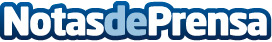 La demanda de abogados especialistas en accidentes de tráfico se incrementa en 2021 según Tráfico AyudaCada año se producen más de 2 millones de siniestros automovilísticos en España y durante el pasado verano se incrementaron en un 15% las víctimas mortales por accidente en las carreteras españolas, según datos de la D.G.TDatos de contacto:ndrés Rodríguez  Tfno:  636 009 800 Nota de prensa publicada en: https://www.notasdeprensa.es/la-demanda-de-abogados-especialistas-en Categorias: Nacional Derecho Seguros http://www.notasdeprensa.es